MINISTÉRIO DA EDUCAÇÃO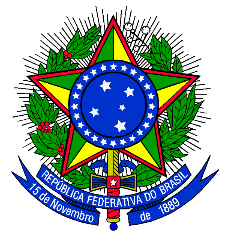 INSTITUTO FEDERAL SUL-RIO-GRANDENSERede e-TEC Brasil / PROFUNCIONÁRIOEDITAL PROEN - Nº 01/2017 – SELEÇÃO DE PROFESSOR FORMADOR PROFUNCIONÁRIO INSCRIÇÕES HOMOLOGADAS:Disciplina: DIREITO ADMINISTRATIVO E DO TRABALHADORRosimere Silva MogettiDisciplina: EDUCAÇÃO, SOCIEDADE E TRABALHOCarla Michele RechGabriel Bandeira CoelhoJuciani Severo CorreaLivian Lino NettoLuciene Zenaide Andrade LaudaRosana Alves GomesValdirene Hessler BredowDisciplina: EDUCADORES E EDUCANDOSCarla Reis DiasCarmen Beatriz Lübke UckerEverton da Silva OtazuGeza Lisiane Carús GuedesPaula Castro de AlmeidaMarília Rocha Hofstätter PohndorfMariza Dias da RosaNeuza Regina das Neves Janke Simone Weber Cardoso SchneiderVinicius Pereira de OliveiraDisciplina: FUNCIONÁRIOS DE ESCOLAAna Paula Goulart BonatJeane dos Santos CaldeiraSimone BarriosTatiane Hax NogueiraDisciplina: FUNDAMENTOS E PRÁTICAS DA EADNão houve inscrições homologadas nesta disciplinaDisciplina: GESTÃO DA EDUCAÇÃO ESCOLARAisllan Augusto de SouzaAngelita HentgesMargarete Hirdes AntunesMaria do Carmo López BaladoMarli Pardo Legemann OliveiraRenata AlvesRosimere Acosta Duarte TavaresDisciplina: HOMEM, PENSAMENTO E CULTURAAirton Munhoz VieiraMaribel da Rosa AndradeMichele Silveira AzevedoPatrícia Souza da SilvaSilvana de Matos BandeiraDisciplina: INFORMÁTICA BÁSICA E APLICADA À EDUCAÇÃOAlessandra de Souza Avila KabkeClaudia Celina Ramirez FerreiraVanessa da Fonseca RodriguesVerlani TimmDisciplina: ORIENTAÇÃO DA PRÁTICA PEDAGÓGICA ILeonor Gularte SolerNatasha Dias CastelliTatiane Müller KohlsDisciplina: PRODUÇÃO TEXTUAL NA EDUCAÇÃO ESCOLARAna Cristina dos Santos Amaro da Silveira Daiana Correa VieiraDesirée Reinehr MirapalheteLiliana Lemos MendesLuciene Silva dos SantosMaria Aparecida Sias VieiraPatrícia Cristine HoffRenata Ribeiro MunhozRosiani Teresinha Soares MachadoVeridiana Pereira BorgesDisciplina: REFLEXÕES SOBRE A PRÁTICA PROFISSIONAL ICaroline Braga MichelJéssica Moara da Cunha TessmannJosiana BaceloLiana Barcelos PortoRafael Peter de LimaSíntia Maritis Hipólito CanilhaDisciplina: REFLEXÕES SOBRE A PRÁTICA PROFISSIONAL IIAndré da Rosa CasarinCarmen Isabel PieperDisciplina: RELAÇÕES INTERPESSOAISCinara AllemandMônica dos Santos SantosRosana OstermannSara Vargas Barbosa de VasconcelosTaíse Gerber LemosTatiana Brocardo de CastroNÃO-HOMOLOGADOS:Disciplina: DIREITO ADMINISTRATIVO E DO TRABALHADOSilva, D. V. O. – conforme quadro III e item 3.2.b do EditalPinto, J. R. – conforme item 3.2.e do EditalLima, E. S. - conforme quadro III do EditalTaddei, P. E. D. - conforme quadro III do EditalDisciplina: EDUCAÇÃO, SOCIEDADE E TRABALHOMachado, D. M. - conforme quadro III do EditalLopes, D. R. - conforme quadro III do EditalLopes, D. C. - conforme quadro III do EditalDisciplina: FUNCIONÁRIOS DE ESCOLAAssis, G.F. - Conforme item 3.2, letras b) e d) do EditalDisciplina: FUNDAMENTOS E PRÁTICAS DA EADSilva, F. B. - conforme item 4 – Quadro III do EditalDisciplina: GESTÃO DA EDUCAÇÃO ESCOLARSilva, N. M. C. - conforme item 3.2, letras a) e e) do Edital     Disciplina: HOMEM, PENSAMENTO E CULTURAFilho, A. R. I. L. - conforme item 3.2.d do EditalSantos, V. L. F. - conforme item 3.2.d do EditalGarcia, J. - conforme item 3.2.d do EditalDisciplina: INFORMÁTICA BÁSICA E APLICADA À EDUCAÇÃOSica, R. B. S. - conforme item 4 - Quadro III do EditalGomes, C. B. - conforme item 4 - Quadro III do EditalLeon, E. B. - conforme item 4  - Quadro III do EditalMaydana, G. S. - conforme item 4 - Quadro III do EditalMarques, M. R. S. - conforme item 4 - Quadro III do EditalDisciplina: PRODUÇÃO TEXTUAL NA EDUCAÇÃO ESCOLARAlves, M. P. B. - conforme item 6.6 do EditalCorrea, B. T. - conforme item 6.6 do EditalGonçalves, J. S. S. - conforme item 6.6 do EditalStoffel, A. - conforme item 6.6 do EditalDisciplina: REFLEXÕES SOBRE A PRÁTICA PROFISSIONAL IICosta, L. L. N. - conforme item 6.6 do EditalDisciplina: RELAÇÕES INTERPESSOAISKogan, F. A. R. – conforme item 3.2.d) do EditalPelotas, 01 de fevereiro de 2017.Antônio Cardoso OliveiraCoordenador Geral Rede e-Tec BrasilRicardo Pereira CostaPró-reitor de Ensino